Directions to Franklin Road Academy 4700 Franklin PikeNashville, TN 37220From Nashville south on I-65:
-Take exit 78A-B for TN-255 W/Harding Pl - travel .5 miles-Merge onto TN-255 S/Harding Pl - travel .4 miles-Turn left onto Franklin Pike - travel .3 miles-Turn left at entrance to Franklin Road Academy -Take immediate right on service road in front of school-Turn left at road leading behind school -Turn left to parking at football stadium - walk to soccer stadium at backFrom Franklin/Spring Hill north on I-65:-Take exit 78 for TN-255/Harding Pl – travel .4 miles-Use the left 2 lanes to turn left onto TN-255 S/Harding Pl – travel 0.7 miles-Turn left onto Franklin Pike - travel .3 miles-Turn left at entrance to Franklin Road Academy -Take immediate right on service road in front of school-Turn left at road leading behind school -Turn left to parking at football stadium - walk to soccer stadium at backSee map on page 2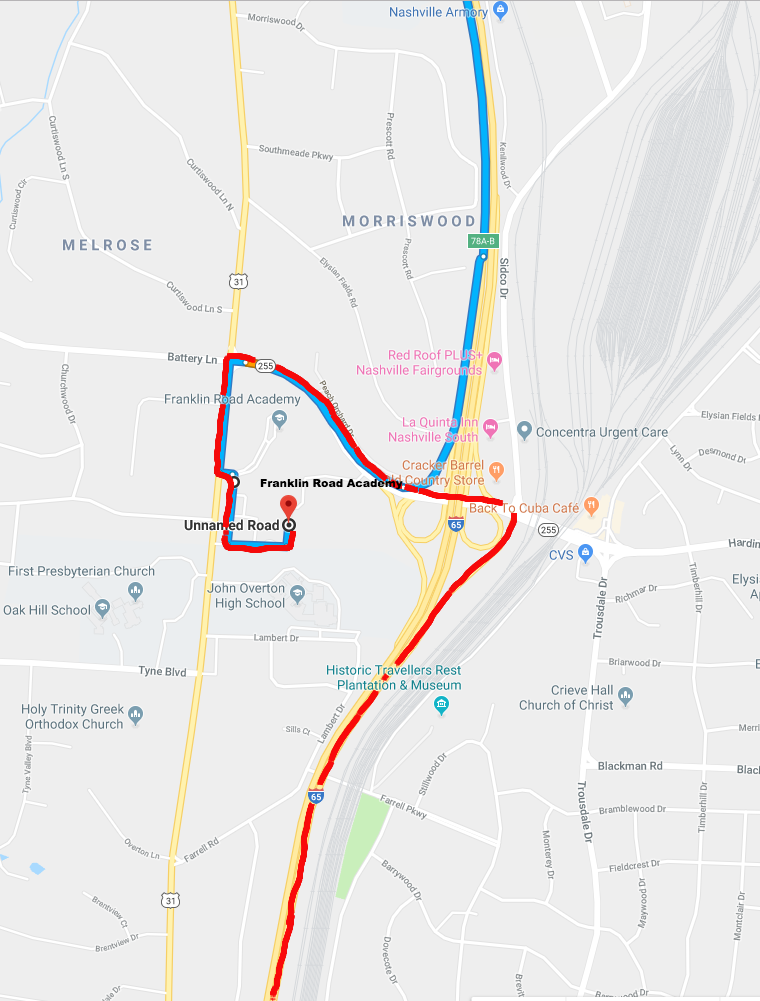 